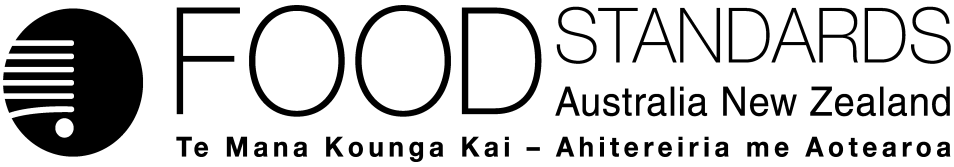 22 December 2014[27–14]Administrative Assessment Report –Application A1106Food derived from Herbicide-tolerant & Insect-protected Corn Line 4114DecisionChargesApplication Handbook requirementsConsultation & assessment timeframeDate received:  10 December 2014Date due for completion of administrative assessment:  6 January 2015Date completed:  16 December 2014Date received:  10 December 2014Date due for completion of administrative assessment:  6 January 2015Date completed:  16 December 2014Date received:  10 December 2014Date due for completion of administrative assessment:  6 January 2015Date completed:  16 December 2014Applicant:  Pioneer Hi-Bred Australia Pty Ltd via SGA Solutions Pty LtdApplicant:  Pioneer Hi-Bred Australia Pty Ltd via SGA Solutions Pty LtdPotentially affected Standard:Standard 1.5.2Brief description of Application:To seek approval for food derived from a genetically modified glufosinate-tolerant and insect-protected corn line DP-004114-3.Brief description of Application:To seek approval for food derived from a genetically modified glufosinate-tolerant and insect-protected corn line DP-004114-3.Potentially affected Standard:Standard 1.5.2Procedure:  General Estimated total hours: Maximum 350Reasons why:This kind of application involves an assessment of the potential risk to public health and safety.Estimated start work:  mid-January 2015Application accepted Date:  16 December 2014Has the Applicant requested confidential commercial information status? Yes ✔	No What documents are affected? Annex III: Event-specific detection methodHas the Applicant provided justification for confidential commercial information request? Yes ✔	No	N/A Has the Applicant sought special consideration e.g. novel food exclusivity, two separate applications which need to be progressed together?Yes	No ✔Does FSANZ consider that the application confers an exclusive capturable commercial benefit on the Applicant?Yes ✔	No If yes, indicate the reason:Since the technology behind the Application has been developed solely by the Applicant, the Applicant will gain an exclusive benefit if the Application is approved.The Applicant indicated that an ECCB would most likely accrue as a result of an approval.Due date for fees:  20 January 2015 (fees received 17 December 2014)Which Guidelines within the Part 3 of the Application Handbook apply to this Application?3.1.1, 3.5.1 Is the checklist completed?Yes ✔	NoDoes the Application meet the requirements of the relevant Guidelines?  Yes ✔	No   Does the Application relate to a matter that may be developed as a food regulatory measure, or that warrants a variation of a food regulatory measure?Yes ✔	No Is the Application so similar to a previous application or proposal for the development or variation of a food regulatory measure that it ought not to be accepted?Yes	No ✔Did the Applicant identify the Procedure that, in their view, applies to the consideration of this Application?Yes ✔	No If yes, indicate which Procedure: GeneralOther Comments or Relevant Matters:NilProposed length of public consultation period:  6 weeksProposed timeframe for assessment:‘Early Bird Notification’ due:  Commence assessment (clock start)	17 December 2014Completion of assessment & preparation of draft food reg measure	Mid-April 2015Public comment	Late April – Mid-June 2015Board to complete approval	Mid-September 2015Notification to Forum	Early Oct 2015Anticipated gazettal if no review requested	Mid-December 2015